Verleihung Österreichisches Museumsgütesiegelim Rahmen des Österreichischen Museumstags in Salzburg, 9. Oktober 2019Bildunterschriften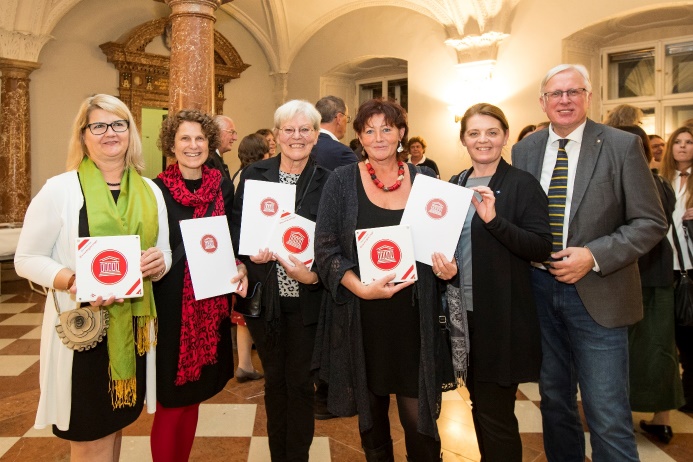 Museumsgütesiegel2019_PreisträgerNÖ_(c)Saroldv.l.n.r. © SaroldGerda Schödl, Stift AltenburgRoswitha Helwig, Stift AltenburgMag.a Maria Kranzl, Leiterin „Michelstettner Schule“Brigitte Temper-Samhaber, Obfrau Museum Alte Textilfabrik in WeitraMag.a Ulrike Vitovec, Geschäftsführerin Museumsmanagement NiederösterreichMag. Carl Aigner, Vizepräsident ICOM Österreich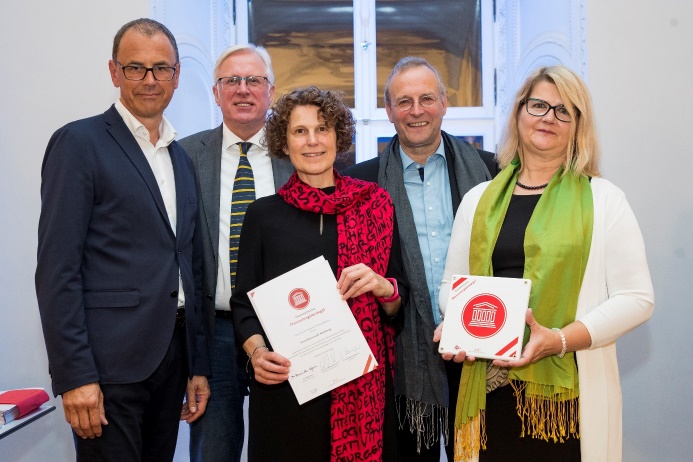 Museumsgütesiegel2019_StiftAltenburg(c)Saroldv.l.n.r. © SaroldMag. Dr. Wolfgang Muchitsch, Präsident Museumsbund ÖsterreichMag. Carl Aigner, Vizepräsident ICOM ÖsterreichRoswitha Helwig, Stift AltenburgJuryvorsitzender Dr. Wolfgang Meighörner, Direktor Tiroler Landesmuseen, InnsbruckGerda Schödl, Stift Altenburg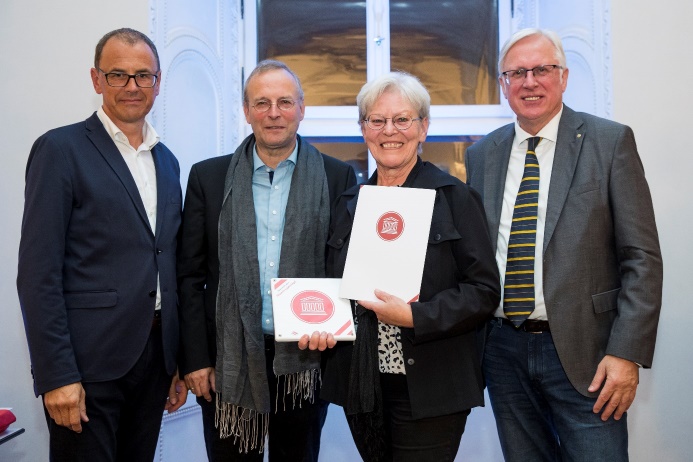 Museumsgütesiegel2019_MichelstettnerSchule(c)Saroldv.l.n.r. © SaroldMag. Dr. Wolfgang Muchitsch, Präsident Museumsbund ÖsterreichJuryvorsitzender Dr. Wolfgang Meighörner, Direktor Tiroler Landesmuseen, InnsbruckMag.a Maria Kranzl, Leiterin „Michelstettner Schule“Mag. Carl Aigner, Vizepräsident ICOM Österreich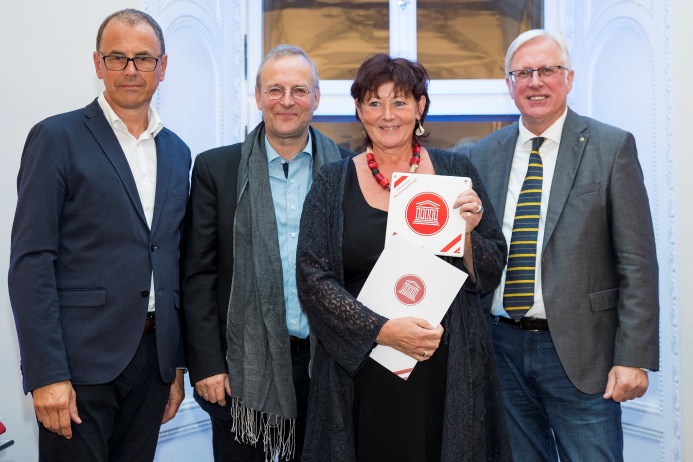 Museumsgütesiegel2019_AlteTextilfabrik(c)Saroldv.l.n.r. © SaroldMag. Dr. Wolfgang Muchitsch, Präsident Museumsbund ÖsterreichJuryvorsitzender Dr. Wolfgang Meighörner, Direktor Tiroler Landesmuseen, InnsbruckBrigitte Temper-Samhaber, Obfrau Museum Alte Textilfabrik in WeitraMag. Carl Aigner, Vizepräsident ICOM Österreich